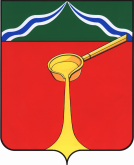 Калужская областьАдминистрация муниципального района«Город Людиново и Людиновский район»П О С Т А Н О В Л Е Н И Е           от « 02 » марта 2020г.							             № 234Об утверждении муниципальной программы «Укрепление здоровья населения муниципального района «Город Людиново и Людиновский район»В соответствии со статьей 43 Федерального закона Российской Федерации от 06.10.2003 № 131-ФЗ «Об общих принципах организации местного самоуправления в Российской Федерации», статьей 179 Бюджетного кодекса Российской Федерации,  статьей 8 Устава муниципального района «Город Людиново и Людиновский район», в целях реализации Федерального проекта «Укрепление общественного здоровья», администрация муниципального района «Город Людиново и Людиновский район»ПОСТАНОВЛЯЕТ:1.Утвердить муниципальную программу «Укрепление здоровья населения муниципального района «Город Людиново и Людиновский район» (далее – Программа) (прилагается).	2.Контроль за выполнением настоящего постановления возложить на заместителя главы администрации муниципального района  О.В. Игнатову.3.Настоящее постановление вступает в силу с момента подписания.Глава администрации муниципального района                                                                                             Д.М. АганичевМуниципальная программа«Укрепление здоровья населения муниципальногорайона «Город Людиново и Людиновский район»ПАСПОРТмуниципальной программы «Укрепление здоровья населения муниципальногорайона «Город Людиново и Людиновский район»1.Общая характеристика сферы реализации муниципальной программы.Охрана здоровья населения Российской Федерации является одним из основных направлений социальной политики государства и нацелена на улучшение демографической ситуации, увеличение продолжительности жизни и сокращение уровня смертности населения. Актуальность здорового образа жизни вызвана возрастанием и изменением характера нагрузок на организм человека в связи с усложнением общественной жизни, увеличением рисков техногенного, экологического, психологического, политического и военного характера, провоцирующих негативные сдвиги в состоянии здоровья. Комплекс мероприятий по формированию здорового образа жизни включает в себя: -	меры по профилактике вредных привычек (злоупотребление алкогольной, табачной и наркотической продукцией); -	формирование навыков здорового питания; популяризация спорта; -	сохранение репродуктивного здоровья; -	информирование населения о пагубном воздействии вредных привычек, о мероприятиях программы по здоровому образу жизни на территории Людиновкого муниципального района, о формах и возможностях здорового время препровождения, профилактическую работу по имеющимся заболеваниям.Основная цель мероприятий по формированию здорового образа жизни - предостеречь человека от болезней, пока он ещё здоров и в наибольшей степени способен к реализации своего физического и интеллектуального потенциала.Муниципальная  программа включает в себя мероприятия по формированию потребности быть здоровым у населения муниципального образования:  - 	формирование мотивации к отказу от вредных привычек сокращению уровня потребления алкоголя, наркотиков, табачной продукции;  - 	профилактика заболеваний путём проведения регулярного медицинского контроля,  -  содействие в формировании оптимального двигательного режима и правильного режима питания, соответствующих физиологическим особенностям и возрасту конкретного человека;  -    повышение устойчивости организма к вредному воздействию окружающей среды, стрессам, развитие с раннего детства здоровых привычек и навыков, умения справляться с собственными эмоциями;  -   информационно – пропагандистская работа и организационно - методические мероприятия, направленные на формирование здорового образа жизни;Программа разработана в соответствии: с Федеральным законом от 21.11.2011 N 323-ФЗ (ред. от 27.12.2019, с изм. от 13.01.2020) "Об основах охраны здоровья граждан в Российской Федерации" (с изм. и доп., вступ. в силу с 08.01.2020);	с Федеральным законом от 06.10.2003 №131-ФЗ «Об общих принципах организации местного самоуправления в Российской Федерации»;	с Федеральным законом от 23.02.2013 № 15-ФЗ «Об охране здоровья граждан от воздействия окружающего табачного дыма и последствий потребления табака».1.1. Основные проблемы в сфере реализации муниципальнойпрограммы	Низкий уровень мотивации населения к сохранению своего здоровья и отказа от вредных привычек во многом связан с негативным воздействием средств массовой информации, провоцирующих формирование вредных привычек и распространяющих псевдотрадиционную культуру нездорового образа жизни, и с неинформированностью населения о своих правах и обязанностях в сфере здорового образа жизни, о возможностях посещения спортивных клубов, площадок и мероприятий, с незнанием санитарно-гигиенических норм, правил и условий труда.1.2. Приоритеты муниципальной политики в сфере реализациимуниципальной программыПриоритетом муниципальной программы является повышение продолжительности жизни на территории муниципального района и  снижение смертности лиц трудоспособного возраста.      В основу успешной реализации Программы положены следующие принципы: - 	программные мероприятия должны быть доступны для всех жителей Людиновского  района вне зависимости от социального статуса, уровня доходов и места жительства; - 	программные мероприятия должны охватывать все возрастные и социальные группы населения: детей, молодёжь, трудоспособное население, граждан пожилого возраста.2. Цели, задачи и индикаторы (показатели) достижения целейи решения задач муниципальной программыЦели муниципальной программы.Основной целью настоящей Программы является - увеличение  продолжительности  жизни  населения муниципального   района и снижение смертности жителей трудоспособного возраста за  счет  формирования  здорового образа жизни и профилактики заболеваний.Для достижения поставленной цели требуется решение следующих задач:        -  усиление межведомственного взаимодействия в области сохранения и укрепления здоровья населения;- формирование приоритетов здорового образа жизни у населения Людиновского  района;-  формирование мотивации к отказу от вредных привычек, сокращению уровня потребления алкоголя, наркотиков, табачной продукции;- профилактика заболеваний путём проведения регулярных профилактических  медицинских осмотров и диспансеризации;-   содействие в формировании оптимального двигательного режима и правильного режима питания, соответствующих физиологическим особенностям и возрасту конкретного человека;- информационно – пропагандистская работа и организационно-методические мероприятия, направленные на формирование здорового образа жизни;-      санитарно-гигиеническое просвещение населения и пропаганда донорства крови и (или) ее компонентов.СВЕДЕНИЯоб индикаторах муниципальной программы и их значенияРеализация программы в целом позволит:-	увеличить удельный вес населения, систематически занимающегося физической культурой и спортом до 56,0 %;- 	уменьшить показатель смертности трудоспособного населения соответствующего возраста – мужчин до 8,0; женщин 3,0.- 	увеличить  охват населения диспансеризацией 95,5 %.3. Обобщенная характеристика основных мероприятиймуниципальной программыДостижение заявленных целей и поставленных задач программы будет осуществляться в рамках реализации основных мероприятий.Программа содержит комплекс межведомственных мероприятий, направленных на формирование здорового образа жизни у жителей  муниципального района, по следующим направлениям деятельности:- 	мероприятия, направленные на формирование регулярной двигательной активности и занятий физической культурой и спортом; - 	мероприятия, направленные на формирование представлений и знаний о рациональном и полноценном питании и здоровом образе жизни; - 	мероприятия, направленные на преодоление зависимостей (вредных привычек); - 	мероприятия, направленные на регулярность профилактических осмотров и диспансеризации; - 	мероприятия, направленные на формирование ценностей здорового образа жизни;-	мероприятия, направленные на улучшение экологической обстановки и улучшение состояния благоустройства территорий.4. Объем финансовых ресурсов, необходимых для реализациимуниципальной программыФинансирование программных мероприятий производится за счет средств бюджета муниципального района «Город Людиново и Людиновский район». Общий объем средств, направленных на реализацию мероприятий программы в 2020-2026 годах составит 300 тыс. рублей. Общий объем финансовых ресурсов, необходимых для реализации муниципальной программы.5. Механизм реализации программы.Общее руководство, контроль и мониторинг за ходом реализации программы                                                                                                              осуществляет заместитель главы администрации муниципального района.Ответственным исполнителем мероприятий программы является  отдел социального развития администрации муниципального района.Отдел социального развития администрации  муниципального района осуществляет:- 	координацию деятельности по реализации мероприятий программы;- 	рассмотрение материалов о ходе реализации программы и по мере необходимости уточнение мероприятий, предусмотренных программой, объёмов финансирования;- 	несёт ответственность за  своевременную  реализацию программных мероприятий.	Отдел финансов администрации муниципального района несет ответственность за осуществление  своевременного  финансирования мероприятий программы. Финансирование расходов районного бюджета на реализацию мероприятий Программы осуществляется в соответствии с законодательством Калужской области, нормативно-правовыми актами органов местного самоуправления муниципального района «Город Людиново и Людиновский район».	Исполнители мероприятий программы несут ответственность за:- 	своевременную и полную реализацию программных мероприятий и за достижение утверждённых значений целевых индикаторов Программы.6 . Перечень программных мероприятий муниципальной программы Ответственный исполнитель муниципальной программыОтдел социального развития  администрации муниципального района «Город Людиново и Людиновский район»Отдел социального развития  администрации муниципального района «Город Людиново и Людиновский район»Отдел социального развития  администрации муниципального района «Город Людиново и Людиновский район»Отдел социального развития  администрации муниципального района «Город Людиново и Людиновский район»Отдел социального развития  администрации муниципального района «Город Людиново и Людиновский район»Отдел социального развития  администрации муниципального района «Город Людиново и Людиновский район»Отдел социального развития  администрации муниципального района «Город Людиново и Людиновский район»Отдел социального развития  администрации муниципального района «Город Людиново и Людиновский район»Отдел социального развития  администрации муниципального района «Город Людиново и Людиновский район»Соисполнители муниципальной программыГБУЗ КО «Центральная межрайонная больница №2» (по согласованию);Отдел образования администрации муниципального района «Город Людиново и Людиновский район»;Отдел культуры администрации муниципального района «Город Людиново и Людиновский район»;МКУ  «СШ «Спорт»; ГАОУ СПО «ЛИТ» (по согласованию); Администрации сельских поселений (по согласованию);Межведомственная комиссия по охране труда Людиновского района;Общественные  организации и спортивные клубы района (по согласованию);Организации и предприятия района (по согласованию);АНО «Редакция газеты «Людиновский рабочий»ГБУЗ КО «Центральная межрайонная больница №2» (по согласованию);Отдел образования администрации муниципального района «Город Людиново и Людиновский район»;Отдел культуры администрации муниципального района «Город Людиново и Людиновский район»;МКУ  «СШ «Спорт»; ГАОУ СПО «ЛИТ» (по согласованию); Администрации сельских поселений (по согласованию);Межведомственная комиссия по охране труда Людиновского района;Общественные  организации и спортивные клубы района (по согласованию);Организации и предприятия района (по согласованию);АНО «Редакция газеты «Людиновский рабочий»ГБУЗ КО «Центральная межрайонная больница №2» (по согласованию);Отдел образования администрации муниципального района «Город Людиново и Людиновский район»;Отдел культуры администрации муниципального района «Город Людиново и Людиновский район»;МКУ  «СШ «Спорт»; ГАОУ СПО «ЛИТ» (по согласованию); Администрации сельских поселений (по согласованию);Межведомственная комиссия по охране труда Людиновского района;Общественные  организации и спортивные клубы района (по согласованию);Организации и предприятия района (по согласованию);АНО «Редакция газеты «Людиновский рабочий»ГБУЗ КО «Центральная межрайонная больница №2» (по согласованию);Отдел образования администрации муниципального района «Город Людиново и Людиновский район»;Отдел культуры администрации муниципального района «Город Людиново и Людиновский район»;МКУ  «СШ «Спорт»; ГАОУ СПО «ЛИТ» (по согласованию); Администрации сельских поселений (по согласованию);Межведомственная комиссия по охране труда Людиновского района;Общественные  организации и спортивные клубы района (по согласованию);Организации и предприятия района (по согласованию);АНО «Редакция газеты «Людиновский рабочий»ГБУЗ КО «Центральная межрайонная больница №2» (по согласованию);Отдел образования администрации муниципального района «Город Людиново и Людиновский район»;Отдел культуры администрации муниципального района «Город Людиново и Людиновский район»;МКУ  «СШ «Спорт»; ГАОУ СПО «ЛИТ» (по согласованию); Администрации сельских поселений (по согласованию);Межведомственная комиссия по охране труда Людиновского района;Общественные  организации и спортивные клубы района (по согласованию);Организации и предприятия района (по согласованию);АНО «Редакция газеты «Людиновский рабочий»ГБУЗ КО «Центральная межрайонная больница №2» (по согласованию);Отдел образования администрации муниципального района «Город Людиново и Людиновский район»;Отдел культуры администрации муниципального района «Город Людиново и Людиновский район»;МКУ  «СШ «Спорт»; ГАОУ СПО «ЛИТ» (по согласованию); Администрации сельских поселений (по согласованию);Межведомственная комиссия по охране труда Людиновского района;Общественные  организации и спортивные клубы района (по согласованию);Организации и предприятия района (по согласованию);АНО «Редакция газеты «Людиновский рабочий»ГБУЗ КО «Центральная межрайонная больница №2» (по согласованию);Отдел образования администрации муниципального района «Город Людиново и Людиновский район»;Отдел культуры администрации муниципального района «Город Людиново и Людиновский район»;МКУ  «СШ «Спорт»; ГАОУ СПО «ЛИТ» (по согласованию); Администрации сельских поселений (по согласованию);Межведомственная комиссия по охране труда Людиновского района;Общественные  организации и спортивные клубы района (по согласованию);Организации и предприятия района (по согласованию);АНО «Редакция газеты «Людиновский рабочий»ГБУЗ КО «Центральная межрайонная больница №2» (по согласованию);Отдел образования администрации муниципального района «Город Людиново и Людиновский район»;Отдел культуры администрации муниципального района «Город Людиново и Людиновский район»;МКУ  «СШ «Спорт»; ГАОУ СПО «ЛИТ» (по согласованию); Администрации сельских поселений (по согласованию);Межведомственная комиссия по охране труда Людиновского района;Общественные  организации и спортивные клубы района (по согласованию);Организации и предприятия района (по согласованию);АНО «Редакция газеты «Людиновский рабочий»ГБУЗ КО «Центральная межрайонная больница №2» (по согласованию);Отдел образования администрации муниципального района «Город Людиново и Людиновский район»;Отдел культуры администрации муниципального района «Город Людиново и Людиновский район»;МКУ  «СШ «Спорт»; ГАОУ СПО «ЛИТ» (по согласованию); Администрации сельских поселений (по согласованию);Межведомственная комиссия по охране труда Людиновского района;Общественные  организации и спортивные клубы района (по согласованию);Организации и предприятия района (по согласованию);АНО «Редакция газеты «Людиновский рабочий»Цели муниципальной программыувеличение  продолжительности  жизни  населения муниципального   района  за  счет  формирования  здорового образа жизни и профилактики заболеваний; обеспечение к 2026 году увеличения доли граждан, ведущих здоровый образ жизни, за счет формирования среды, способствующей ведению гражданами здорового образа жизни, включая здоровое питание (в том числе ликвидацию микронутриентной недостаточности, сокращение потребления соли и сахара), защиту от табачного дыма, снижение потребления алкоголя; а также за счет мотивирования граждан к ведению здорового образа жизни посредством информационно-коммуникационной кампании, вовлечения граждан и некоммерческих организаций в мероприятия по укреплению общественного здоровья и разработки и внедрения корпоративных программ укрепления здоровья;популяционная, групповая и индивидуальная профилактика заболеваний, осуществляемая на всех заинтересованных уровнях (органы местного самоуправления, ведомственные учреждения, работодатели, население); формирование системы мотивации граждан к здоровому образу жизни, включая здоровое питание и отказ от вредных привычек;увеличение охвата населения профилактическими мероприятиями, направленными на снижение распространенности неинфекционных и инфекционных заболеваний, а также формирование условий, стимулирующих граждан к ведению здорового образа жизни.увеличение  продолжительности  жизни  населения муниципального   района  за  счет  формирования  здорового образа жизни и профилактики заболеваний; обеспечение к 2026 году увеличения доли граждан, ведущих здоровый образ жизни, за счет формирования среды, способствующей ведению гражданами здорового образа жизни, включая здоровое питание (в том числе ликвидацию микронутриентной недостаточности, сокращение потребления соли и сахара), защиту от табачного дыма, снижение потребления алкоголя; а также за счет мотивирования граждан к ведению здорового образа жизни посредством информационно-коммуникационной кампании, вовлечения граждан и некоммерческих организаций в мероприятия по укреплению общественного здоровья и разработки и внедрения корпоративных программ укрепления здоровья;популяционная, групповая и индивидуальная профилактика заболеваний, осуществляемая на всех заинтересованных уровнях (органы местного самоуправления, ведомственные учреждения, работодатели, население); формирование системы мотивации граждан к здоровому образу жизни, включая здоровое питание и отказ от вредных привычек;увеличение охвата населения профилактическими мероприятиями, направленными на снижение распространенности неинфекционных и инфекционных заболеваний, а также формирование условий, стимулирующих граждан к ведению здорового образа жизни.увеличение  продолжительности  жизни  населения муниципального   района  за  счет  формирования  здорового образа жизни и профилактики заболеваний; обеспечение к 2026 году увеличения доли граждан, ведущих здоровый образ жизни, за счет формирования среды, способствующей ведению гражданами здорового образа жизни, включая здоровое питание (в том числе ликвидацию микронутриентной недостаточности, сокращение потребления соли и сахара), защиту от табачного дыма, снижение потребления алкоголя; а также за счет мотивирования граждан к ведению здорового образа жизни посредством информационно-коммуникационной кампании, вовлечения граждан и некоммерческих организаций в мероприятия по укреплению общественного здоровья и разработки и внедрения корпоративных программ укрепления здоровья;популяционная, групповая и индивидуальная профилактика заболеваний, осуществляемая на всех заинтересованных уровнях (органы местного самоуправления, ведомственные учреждения, работодатели, население); формирование системы мотивации граждан к здоровому образу жизни, включая здоровое питание и отказ от вредных привычек;увеличение охвата населения профилактическими мероприятиями, направленными на снижение распространенности неинфекционных и инфекционных заболеваний, а также формирование условий, стимулирующих граждан к ведению здорового образа жизни.увеличение  продолжительности  жизни  населения муниципального   района  за  счет  формирования  здорового образа жизни и профилактики заболеваний; обеспечение к 2026 году увеличения доли граждан, ведущих здоровый образ жизни, за счет формирования среды, способствующей ведению гражданами здорового образа жизни, включая здоровое питание (в том числе ликвидацию микронутриентной недостаточности, сокращение потребления соли и сахара), защиту от табачного дыма, снижение потребления алкоголя; а также за счет мотивирования граждан к ведению здорового образа жизни посредством информационно-коммуникационной кампании, вовлечения граждан и некоммерческих организаций в мероприятия по укреплению общественного здоровья и разработки и внедрения корпоративных программ укрепления здоровья;популяционная, групповая и индивидуальная профилактика заболеваний, осуществляемая на всех заинтересованных уровнях (органы местного самоуправления, ведомственные учреждения, работодатели, население); формирование системы мотивации граждан к здоровому образу жизни, включая здоровое питание и отказ от вредных привычек;увеличение охвата населения профилактическими мероприятиями, направленными на снижение распространенности неинфекционных и инфекционных заболеваний, а также формирование условий, стимулирующих граждан к ведению здорового образа жизни.увеличение  продолжительности  жизни  населения муниципального   района  за  счет  формирования  здорового образа жизни и профилактики заболеваний; обеспечение к 2026 году увеличения доли граждан, ведущих здоровый образ жизни, за счет формирования среды, способствующей ведению гражданами здорового образа жизни, включая здоровое питание (в том числе ликвидацию микронутриентной недостаточности, сокращение потребления соли и сахара), защиту от табачного дыма, снижение потребления алкоголя; а также за счет мотивирования граждан к ведению здорового образа жизни посредством информационно-коммуникационной кампании, вовлечения граждан и некоммерческих организаций в мероприятия по укреплению общественного здоровья и разработки и внедрения корпоративных программ укрепления здоровья;популяционная, групповая и индивидуальная профилактика заболеваний, осуществляемая на всех заинтересованных уровнях (органы местного самоуправления, ведомственные учреждения, работодатели, население); формирование системы мотивации граждан к здоровому образу жизни, включая здоровое питание и отказ от вредных привычек;увеличение охвата населения профилактическими мероприятиями, направленными на снижение распространенности неинфекционных и инфекционных заболеваний, а также формирование условий, стимулирующих граждан к ведению здорового образа жизни.увеличение  продолжительности  жизни  населения муниципального   района  за  счет  формирования  здорового образа жизни и профилактики заболеваний; обеспечение к 2026 году увеличения доли граждан, ведущих здоровый образ жизни, за счет формирования среды, способствующей ведению гражданами здорового образа жизни, включая здоровое питание (в том числе ликвидацию микронутриентной недостаточности, сокращение потребления соли и сахара), защиту от табачного дыма, снижение потребления алкоголя; а также за счет мотивирования граждан к ведению здорового образа жизни посредством информационно-коммуникационной кампании, вовлечения граждан и некоммерческих организаций в мероприятия по укреплению общественного здоровья и разработки и внедрения корпоративных программ укрепления здоровья;популяционная, групповая и индивидуальная профилактика заболеваний, осуществляемая на всех заинтересованных уровнях (органы местного самоуправления, ведомственные учреждения, работодатели, население); формирование системы мотивации граждан к здоровому образу жизни, включая здоровое питание и отказ от вредных привычек;увеличение охвата населения профилактическими мероприятиями, направленными на снижение распространенности неинфекционных и инфекционных заболеваний, а также формирование условий, стимулирующих граждан к ведению здорового образа жизни.увеличение  продолжительности  жизни  населения муниципального   района  за  счет  формирования  здорового образа жизни и профилактики заболеваний; обеспечение к 2026 году увеличения доли граждан, ведущих здоровый образ жизни, за счет формирования среды, способствующей ведению гражданами здорового образа жизни, включая здоровое питание (в том числе ликвидацию микронутриентной недостаточности, сокращение потребления соли и сахара), защиту от табачного дыма, снижение потребления алкоголя; а также за счет мотивирования граждан к ведению здорового образа жизни посредством информационно-коммуникационной кампании, вовлечения граждан и некоммерческих организаций в мероприятия по укреплению общественного здоровья и разработки и внедрения корпоративных программ укрепления здоровья;популяционная, групповая и индивидуальная профилактика заболеваний, осуществляемая на всех заинтересованных уровнях (органы местного самоуправления, ведомственные учреждения, работодатели, население); формирование системы мотивации граждан к здоровому образу жизни, включая здоровое питание и отказ от вредных привычек;увеличение охвата населения профилактическими мероприятиями, направленными на снижение распространенности неинфекционных и инфекционных заболеваний, а также формирование условий, стимулирующих граждан к ведению здорового образа жизни.увеличение  продолжительности  жизни  населения муниципального   района  за  счет  формирования  здорового образа жизни и профилактики заболеваний; обеспечение к 2026 году увеличения доли граждан, ведущих здоровый образ жизни, за счет формирования среды, способствующей ведению гражданами здорового образа жизни, включая здоровое питание (в том числе ликвидацию микронутриентной недостаточности, сокращение потребления соли и сахара), защиту от табачного дыма, снижение потребления алкоголя; а также за счет мотивирования граждан к ведению здорового образа жизни посредством информационно-коммуникационной кампании, вовлечения граждан и некоммерческих организаций в мероприятия по укреплению общественного здоровья и разработки и внедрения корпоративных программ укрепления здоровья;популяционная, групповая и индивидуальная профилактика заболеваний, осуществляемая на всех заинтересованных уровнях (органы местного самоуправления, ведомственные учреждения, работодатели, население); формирование системы мотивации граждан к здоровому образу жизни, включая здоровое питание и отказ от вредных привычек;увеличение охвата населения профилактическими мероприятиями, направленными на снижение распространенности неинфекционных и инфекционных заболеваний, а также формирование условий, стимулирующих граждан к ведению здорового образа жизни.увеличение  продолжительности  жизни  населения муниципального   района  за  счет  формирования  здорового образа жизни и профилактики заболеваний; обеспечение к 2026 году увеличения доли граждан, ведущих здоровый образ жизни, за счет формирования среды, способствующей ведению гражданами здорового образа жизни, включая здоровое питание (в том числе ликвидацию микронутриентной недостаточности, сокращение потребления соли и сахара), защиту от табачного дыма, снижение потребления алкоголя; а также за счет мотивирования граждан к ведению здорового образа жизни посредством информационно-коммуникационной кампании, вовлечения граждан и некоммерческих организаций в мероприятия по укреплению общественного здоровья и разработки и внедрения корпоративных программ укрепления здоровья;популяционная, групповая и индивидуальная профилактика заболеваний, осуществляемая на всех заинтересованных уровнях (органы местного самоуправления, ведомственные учреждения, работодатели, население); формирование системы мотивации граждан к здоровому образу жизни, включая здоровое питание и отказ от вредных привычек;увеличение охвата населения профилактическими мероприятиями, направленными на снижение распространенности неинфекционных и инфекционных заболеваний, а также формирование условий, стимулирующих граждан к ведению здорового образа жизни.Задачи муниципальной программы-    усиление межведомственного взаимодействия в области сохранения и укрепления здоровья населения;-     формирование приоритетов здорового образа жизни у населения Людиновского  района;-       формирование мотивации к отказу от вредных привычек, сокращению уровня потребления алкоголя, наркотиков, табачной продукции;-             профилактика заболеваний путём проведения регулярных профилактических  медицинских осмотров и диспансеризации;-            содействие в формировании оптимального двигательного режима и правильного режима питания, соответствующих физиологическим особенностям и возрасту конкретного человека;-       информационно – пропагандистская работа и организационно-методические мероприятия, направленные на формирование здорового образа жизни;-      санитарно-гигиеническое просвещение населения и пропаганда донорства крови и (или) ее компонентов.-    усиление межведомственного взаимодействия в области сохранения и укрепления здоровья населения;-     формирование приоритетов здорового образа жизни у населения Людиновского  района;-       формирование мотивации к отказу от вредных привычек, сокращению уровня потребления алкоголя, наркотиков, табачной продукции;-             профилактика заболеваний путём проведения регулярных профилактических  медицинских осмотров и диспансеризации;-            содействие в формировании оптимального двигательного режима и правильного режима питания, соответствующих физиологическим особенностям и возрасту конкретного человека;-       информационно – пропагандистская работа и организационно-методические мероприятия, направленные на формирование здорового образа жизни;-      санитарно-гигиеническое просвещение населения и пропаганда донорства крови и (или) ее компонентов.-    усиление межведомственного взаимодействия в области сохранения и укрепления здоровья населения;-     формирование приоритетов здорового образа жизни у населения Людиновского  района;-       формирование мотивации к отказу от вредных привычек, сокращению уровня потребления алкоголя, наркотиков, табачной продукции;-             профилактика заболеваний путём проведения регулярных профилактических  медицинских осмотров и диспансеризации;-            содействие в формировании оптимального двигательного режима и правильного режима питания, соответствующих физиологическим особенностям и возрасту конкретного человека;-       информационно – пропагандистская работа и организационно-методические мероприятия, направленные на формирование здорового образа жизни;-      санитарно-гигиеническое просвещение населения и пропаганда донорства крови и (или) ее компонентов.-    усиление межведомственного взаимодействия в области сохранения и укрепления здоровья населения;-     формирование приоритетов здорового образа жизни у населения Людиновского  района;-       формирование мотивации к отказу от вредных привычек, сокращению уровня потребления алкоголя, наркотиков, табачной продукции;-             профилактика заболеваний путём проведения регулярных профилактических  медицинских осмотров и диспансеризации;-            содействие в формировании оптимального двигательного режима и правильного режима питания, соответствующих физиологическим особенностям и возрасту конкретного человека;-       информационно – пропагандистская работа и организационно-методические мероприятия, направленные на формирование здорового образа жизни;-      санитарно-гигиеническое просвещение населения и пропаганда донорства крови и (или) ее компонентов.-    усиление межведомственного взаимодействия в области сохранения и укрепления здоровья населения;-     формирование приоритетов здорового образа жизни у населения Людиновского  района;-       формирование мотивации к отказу от вредных привычек, сокращению уровня потребления алкоголя, наркотиков, табачной продукции;-             профилактика заболеваний путём проведения регулярных профилактических  медицинских осмотров и диспансеризации;-            содействие в формировании оптимального двигательного режима и правильного режима питания, соответствующих физиологическим особенностям и возрасту конкретного человека;-       информационно – пропагандистская работа и организационно-методические мероприятия, направленные на формирование здорового образа жизни;-      санитарно-гигиеническое просвещение населения и пропаганда донорства крови и (или) ее компонентов.-    усиление межведомственного взаимодействия в области сохранения и укрепления здоровья населения;-     формирование приоритетов здорового образа жизни у населения Людиновского  района;-       формирование мотивации к отказу от вредных привычек, сокращению уровня потребления алкоголя, наркотиков, табачной продукции;-             профилактика заболеваний путём проведения регулярных профилактических  медицинских осмотров и диспансеризации;-            содействие в формировании оптимального двигательного режима и правильного режима питания, соответствующих физиологическим особенностям и возрасту конкретного человека;-       информационно – пропагандистская работа и организационно-методические мероприятия, направленные на формирование здорового образа жизни;-      санитарно-гигиеническое просвещение населения и пропаганда донорства крови и (или) ее компонентов.-    усиление межведомственного взаимодействия в области сохранения и укрепления здоровья населения;-     формирование приоритетов здорового образа жизни у населения Людиновского  района;-       формирование мотивации к отказу от вредных привычек, сокращению уровня потребления алкоголя, наркотиков, табачной продукции;-             профилактика заболеваний путём проведения регулярных профилактических  медицинских осмотров и диспансеризации;-            содействие в формировании оптимального двигательного режима и правильного режима питания, соответствующих физиологическим особенностям и возрасту конкретного человека;-       информационно – пропагандистская работа и организационно-методические мероприятия, направленные на формирование здорового образа жизни;-      санитарно-гигиеническое просвещение населения и пропаганда донорства крови и (или) ее компонентов.-    усиление межведомственного взаимодействия в области сохранения и укрепления здоровья населения;-     формирование приоритетов здорового образа жизни у населения Людиновского  района;-       формирование мотивации к отказу от вредных привычек, сокращению уровня потребления алкоголя, наркотиков, табачной продукции;-             профилактика заболеваний путём проведения регулярных профилактических  медицинских осмотров и диспансеризации;-            содействие в формировании оптимального двигательного режима и правильного режима питания, соответствующих физиологическим особенностям и возрасту конкретного человека;-       информационно – пропагандистская работа и организационно-методические мероприятия, направленные на формирование здорового образа жизни;-      санитарно-гигиеническое просвещение населения и пропаганда донорства крови и (или) ее компонентов.-    усиление межведомственного взаимодействия в области сохранения и укрепления здоровья населения;-     формирование приоритетов здорового образа жизни у населения Людиновского  района;-       формирование мотивации к отказу от вредных привычек, сокращению уровня потребления алкоголя, наркотиков, табачной продукции;-             профилактика заболеваний путём проведения регулярных профилактических  медицинских осмотров и диспансеризации;-            содействие в формировании оптимального двигательного режима и правильного режима питания, соответствующих физиологическим особенностям и возрасту конкретного человека;-       информационно – пропагандистская работа и организационно-методические мероприятия, направленные на формирование здорового образа жизни;-      санитарно-гигиеническое просвещение населения и пропаганда донорства крови и (или) ее компонентов.Подпрограммы муниципальной программыотсутствуютотсутствуютотсутствуютотсутствуютотсутствуютотсутствуютотсутствуютотсутствуютотсутствуютИндикаторы муниципальной  программы-Увеличение доли граждан, систематически занимающихся физической культурой и спортом.-Увеличение количества человек, охваченных медицинскими профилактическими осмотрами и диспансеризацией.  - Уменьшение смертности трудоспособного населения- Увеличение количества муниципальных  общественных и волонтерских организаций, взаимодействующих в рамках деятельности муниципальной программы.-Увеличение количества волонтеров, привлекаемых к проведению мероприятий Программы. -Увеличение доли граждан, систематически занимающихся физической культурой и спортом.-Увеличение количества человек, охваченных медицинскими профилактическими осмотрами и диспансеризацией.  - Уменьшение смертности трудоспособного населения- Увеличение количества муниципальных  общественных и волонтерских организаций, взаимодействующих в рамках деятельности муниципальной программы.-Увеличение количества волонтеров, привлекаемых к проведению мероприятий Программы. -Увеличение доли граждан, систематически занимающихся физической культурой и спортом.-Увеличение количества человек, охваченных медицинскими профилактическими осмотрами и диспансеризацией.  - Уменьшение смертности трудоспособного населения- Увеличение количества муниципальных  общественных и волонтерских организаций, взаимодействующих в рамках деятельности муниципальной программы.-Увеличение количества волонтеров, привлекаемых к проведению мероприятий Программы. -Увеличение доли граждан, систематически занимающихся физической культурой и спортом.-Увеличение количества человек, охваченных медицинскими профилактическими осмотрами и диспансеризацией.  - Уменьшение смертности трудоспособного населения- Увеличение количества муниципальных  общественных и волонтерских организаций, взаимодействующих в рамках деятельности муниципальной программы.-Увеличение количества волонтеров, привлекаемых к проведению мероприятий Программы. -Увеличение доли граждан, систематически занимающихся физической культурой и спортом.-Увеличение количества человек, охваченных медицинскими профилактическими осмотрами и диспансеризацией.  - Уменьшение смертности трудоспособного населения- Увеличение количества муниципальных  общественных и волонтерских организаций, взаимодействующих в рамках деятельности муниципальной программы.-Увеличение количества волонтеров, привлекаемых к проведению мероприятий Программы. -Увеличение доли граждан, систематически занимающихся физической культурой и спортом.-Увеличение количества человек, охваченных медицинскими профилактическими осмотрами и диспансеризацией.  - Уменьшение смертности трудоспособного населения- Увеличение количества муниципальных  общественных и волонтерских организаций, взаимодействующих в рамках деятельности муниципальной программы.-Увеличение количества волонтеров, привлекаемых к проведению мероприятий Программы. -Увеличение доли граждан, систематически занимающихся физической культурой и спортом.-Увеличение количества человек, охваченных медицинскими профилактическими осмотрами и диспансеризацией.  - Уменьшение смертности трудоспособного населения- Увеличение количества муниципальных  общественных и волонтерских организаций, взаимодействующих в рамках деятельности муниципальной программы.-Увеличение количества волонтеров, привлекаемых к проведению мероприятий Программы. -Увеличение доли граждан, систематически занимающихся физической культурой и спортом.-Увеличение количества человек, охваченных медицинскими профилактическими осмотрами и диспансеризацией.  - Уменьшение смертности трудоспособного населения- Увеличение количества муниципальных  общественных и волонтерских организаций, взаимодействующих в рамках деятельности муниципальной программы.-Увеличение количества волонтеров, привлекаемых к проведению мероприятий Программы. -Увеличение доли граждан, систематически занимающихся физической культурой и спортом.-Увеличение количества человек, охваченных медицинскими профилактическими осмотрами и диспансеризацией.  - Уменьшение смертности трудоспособного населения- Увеличение количества муниципальных  общественных и волонтерских организаций, взаимодействующих в рамках деятельности муниципальной программы.-Увеличение количества волонтеров, привлекаемых к проведению мероприятий Программы. Сроки и этапы реализации 2020-2026 годы, в 1 этап2020-2026 годы, в 1 этап2020-2026 годы, в 1 этап2020-2026 годы, в 1 этап2020-2026 годы, в 1 этап2020-2026 годы, в 1 этап2020-2026 годы, в 1 этап2020-2026 годы, в 1 этап2020-2026 годы, в 1 этапОбъемы финансирования муниципальной программы за счет бюджетных ассигнованийНаимено-вание показателяВсего (тыс. руб.)в том числе по годам:в том числе по годам:в том числе по годам:в том числе по годам:в том числе по годам:в том числе по годам:в том числе по годам:Объемы финансирования муниципальной программы за счет бюджетных ассигнованийНаимено-вание показателяВсего (тыс. руб.)2020202120222023202420252026Объемы финансирования муниципальной программы за счет бюджетных ассигнованийСредства бюджета МР3000505050505050Объемы финансирования муниципальной программы за счет бюджетных ассигнованийСредства областного бюджета00000000N п/пНаименование индикатораЕд.изЗначение по годамЗначение по годамЗначение по годамЗначение по годамЗначение по годамЗначение по годамЗначение по годамЗначение по годамN п/пНаименование индикатораЕд.изна01.01.2019Годы реализации  программыГоды реализации  программыГоды реализации  программыГоды реализации  программыГоды реализации  программыГоды реализации  программыГоды реализации  программыN п/пНаименование индикатораЕд.изна01.01.20192020202120222023202420252026202611Удельный вес населения, систематически занимающегося физической культурой и спортом%40,543,545,547,550,555,355,556,056,022Смертность  мужчин в возрасте 16-59 летна 1,0 тыс.11,510,810,29,79,38,88,48,08,033Смертность женщин в возрасте 16-54 годана 1,0 тыс.3,73,623,573,513,443,353,253,03,044Количество населения, охваченного диспансеризацией и ежегодными профилактическими медицинскими осмотрами%93,093,594,094,394,595,095,295,595,555Увеличение количества муниципальных  общественных и волонтерских организаций, взаимодействующих в рамках реализации муниципальной Программы.ед.11122333356Увеличение количества волонтеров, привлекаемых к проведению мероприятий Программы.чел.500550600650700750800850850Наименование показателяВсего(тыс.руб) в том числе по годам:в том числе по годам:в том числе по годам:в том числе по годам:в том числе по годам:в том числе по годам:в том числе по годам:Наименование показателяВсего(тыс.руб) 2020202120222023202420252026ВСЕГОв том числе:по источникам финансирования:300,00,050,050,050,050,050,050,0средства  бюджета МР300,00,050,050,050,050,050,050,0средства областного бюджета0,00,00,00,00,00,00,00,0N N Наименование мероприятияСроки реализацииУчастники программыИсточники финансиро-ванияСумма расхо-дов, всего (тыс. руб.)В том числе по годам реализации подпрограммы:В том числе по годам реализации подпрограммы:В том числе по годам реализации подпрограммы:В том числе по годам реализации подпрограммы:В том числе по годам реализации подпрограммы:В том числе по годам реализации подпрограммы:В том числе по годам реализации подпрограммы:N N Наименование мероприятияСроки реализацииУчастники программыИсточники финансиро-ванияСумма расхо-дов, всего (тыс. руб.)2020202120222023202420252026Мероприятия, направленные на формирование ценностей здорового образа жизниМероприятия, направленные на формирование ценностей здорового образа жизниМероприятия, направленные на формирование ценностей здорового образа жизниМероприятия, направленные на формирование ценностей здорового образа жизниМероприятия, направленные на формирование ценностей здорового образа жизниМероприятия, направленные на формирование ценностей здорового образа жизниМероприятия, направленные на формирование ценностей здорового образа жизниМероприятия, направленные на формирование ценностей здорового образа жизниМероприятия, направленные на формирование ценностей здорового образа жизниМероприятия, направленные на формирование ценностей здорового образа жизниМероприятия, направленные на формирование ценностей здорового образа жизниМероприятия, направленные на формирование ценностей здорового образа жизниМероприятия, направленные на формирование ценностей здорового образа жизниМероприятия, направленные на формирование ценностей здорового образа жизни1.11.1Внедрение во всех общеобразовательных организациях района системы знаний, умений, навыков по вопросам сохранения здоровья и пропаганды здорового образа жизни среди обучающихся и их родителей.2020-2026Отдел образования администрации МР «Город Людиново и Людиновский район»; ГБУЗ КО «ЦМБ №2» (по согласованию)Не требуется0,00,00,00,00,00,00,00,01.21.2Разработка и внедрение учебно-просветительской программы формирования у обучающихся знаний о принципах здорового питания (в образовательных организациях – для преподавания в рамках естественно-научных дисциплин)2020-2026Отдел образования администрации МР «Город Людиново и Людиновский район»; ГБУЗ КО «ЦМБ №2» (по согласованию)Не требуется0,00,00,00,00,00,00,00,01.3Проведение в общеобразовательных организациях района цикла лекций по вопросам сохранения здоровья и пропаганды здорового образа жизни среди обучающихся и их родителей:- значение личной гигиены для здоровья;- учись быть здоровым;- наркомания у подростков;- сигареты – что у них внутри;- пиво – современный наркотик;- нервозность и здоровый образ жизни-      здоровое питание2020-2026Отдел образования администрации МР «Город Людиново и Людиновский район»;Молодежный совет при Районном Собрании Мр «Город Людиново и Людиновский район»; ГБУЗ КО «ЦМБ №2» (по согласованию)Не требуется0,00,00,00,00,00,00,00,01.4Публикация  цикла статей в средствах массовой информации, освещающих проблемы наркомании, табакокурения, алкоголизма2020-2026АНО «Редакция газеты «Людиновский рабочий» (по согласованию),ГБУЗ КО «ЦМБ №2» (по согласованию)Не требуется0,00,00,00,00,00,00,00,01.5Проведение:- Международного Дня борьбы с наркоманией, - Международного Дня отказа от курения;- Международного Дня борьбы со СПИДом;(организация акций, конкурсов плакатов и рисунков и др.)2020-2026Отдел образования, отдел культуры,отдел социального развития администрации МР «Город Людиново и Людиновский район»Не требуется0,00,00,00,00,00,00,00,01.6Проведение конкурсов, демонстрация видеороликов по профилактике табакоку рения, наркомании и алкоголизма2020-2026Отдел образования, отдел культуры,отдел социального развития администрации МР «Город Людиново и Людиновский район»Не требуется0,00,00,00,00,00,00,00,01.7Проведение лекций по профилактике наркомании в общеобразовательных организациях  и учреждениях района2020-2026 в соответствии с планомГБУЗ КО «ЦМБ №2» (по согласованию)Не требуется0,00,00,00,00,00,00,00,01.8Организация и проведение бесед, книжных выставок в библиотеках района, посвященных проблеме наркомании, алкоголизма, пропаганде здорового образа жизни2020-2026Отдел  культуры администрации МР «Город Людиново и Людиновский район»Не требуется0,00,00,00,00,00,00,00,01.9Проведение анонимного обследования учащихся общеобразовательных организаций на потребление наркотических средствПосто-янно Отдел образования администрации МР «Город Людиново и Людиновский район»Не требуется0,00,00,00,00,00,00,00,01.101Организация и  проведение мероприятий, посвященных тематике семьи, материнства и детства:- Международный день семьи;- День семьи, любви и верности;- Международный день защиты детей;- День знаний;- Общероссийский день Матери;- Новогодний подарок каждому ребенку.май, июль, сентя-брь, ноябрь, декабрьв течение всего периодаОтдел социальной защиты населения;отдел социального развития администрации МРБюджет МР, ГП, СП по мероприятиям МП взаимодействия0,00,00,00,00,00,00,00,01.11Подготовка и участие семей района  в областном фестивале- конкурсе «Семья года»Май, в течение всего периодаОтдел социальной защиты населения;отдел социального развития администрации МРНе требуется0,00,00,00,00,00,00,00,0Итого по мероприятию:0,00,00,00,00,00,00,00,0Мероприятия, направленные на формирование регулярной двигательной активности и занятий физической культурой и спортомМероприятия, направленные на формирование регулярной двигательной активности и занятий физической культурой и спортомМероприятия, направленные на формирование регулярной двигательной активности и занятий физической культурой и спортомМероприятия, направленные на формирование регулярной двигательной активности и занятий физической культурой и спортомМероприятия, направленные на формирование регулярной двигательной активности и занятий физической культурой и спортомМероприятия, направленные на формирование регулярной двигательной активности и занятий физической культурой и спортомМероприятия, направленные на формирование регулярной двигательной активности и занятий физической культурой и спортомМероприятия, направленные на формирование регулярной двигательной активности и занятий физической культурой и спортомМероприятия, направленные на формирование регулярной двигательной активности и занятий физической культурой и спортомМероприятия, направленные на формирование регулярной двигательной активности и занятий физической культурой и спортомМероприятия, направленные на формирование регулярной двигательной активности и занятий физической культурой и спортомМероприятия, направленные на формирование регулярной двигательной активности и занятий физической культурой и спортомМероприятия, направленные на формирование регулярной двигательной активности и занятий физической культурой и спортом2.1Мероприятия по пропаганде здорового образа жизни в рамках проведения Недель здоровья2020-2026Отдел социального развитияОтдел образования администрации МРОтдел культуры администрации  МРМКУ  «СШ «Спорт»Главы администраций сельских поселенийГБУЗ КО «ЦМБ №2» (по согласованию)ГАОУ СПО «ЛИТ» (по согласованию)Организации и предприятия района (по согласованию)Бюджет МР по программе «Развитие физической культуры и спорта в Людиновском районе»,Средства предприятий о организаций района0,00,00,00,00,00,00,00,02.2Проведение мероприятий в рамках календарного плана официальных физкультурных и спортивных мероприятий в муниципальном районе «Город Людиново и Людиновский район»По календарному плану в течение всего периодаОтдел социального развитияадминистрации МРМКУ  «СШ «Спорт»Бюджет МР по программе «Развитие физической культуры и спорта в Людиновском районе»0,00,00,00,00,00,00,00,02.3Проведение мероприятий по выполнению нормативов ВФСК «Готов к труду и обороне» среди  населения района;Районный фестиваль ГТОПо плану РЦТ в течение всего периодаОтдел социального развитияадминистрации МРМКУ  «СШ «Спорт»Бюджет МР300,00,050,050,050,050,050,050,02.4Проведение спортивно - массовых мероприятий, направленных на укрепление семейных отношений, здорового образа жизни:-«Папа, мама, я- спортивная семья»;-«Папа может!»;-«На старте – мамы!» и др.февраль, март, май, ноябрьв течение всего периодаОтдел социального развитияадминистрации МРМКУ  «СШ «Спорт»Бюджет МР по программе «Развитие физической культуры и спорта в Людиновском районе»0,00,00,00,00,00,00,00,0Итого по мероприятию:Бюджет МР300,00,050,050,050,050,050,050,0Мероприятия, направленные на формирование ответственного поведения и медицинской активности населения.Мероприятия, направленные на формирование ответственного поведения и медицинской активности населения.Мероприятия, направленные на формирование ответственного поведения и медицинской активности населения.Мероприятия, направленные на формирование ответственного поведения и медицинской активности населения.Мероприятия, направленные на формирование ответственного поведения и медицинской активности населения.Мероприятия, направленные на формирование ответственного поведения и медицинской активности населения.Мероприятия, направленные на формирование ответственного поведения и медицинской активности населения.Мероприятия, направленные на формирование ответственного поведения и медицинской активности населения.Мероприятия, направленные на формирование ответственного поведения и медицинской активности населения.Мероприятия, направленные на формирование ответственного поведения и медицинской активности населения.Мероприятия, направленные на формирование ответственного поведения и медицинской активности населения.Мероприятия, направленные на формирование ответственного поведения и медицинской активности населения.Мероприятия, направленные на формирование ответственного поведения и медицинской активности населения.3.1Проведение профилактических медицинских осмотров и диспансеризации взрослого населения на раннее выявление хронических неинфекционных заболеваний с целью выявления и коррекции основных факторов риска2020-2026ГБУЗ КО «ЦМБ №2» (по согласованию)Из средств ОМС0,00,00,00,00,00,00,00,03.2Проведение профилактических медицинских осмотров и диспансеризации детского населения, определение групп здоровья  детей2020-2026ГБУЗ КО «ЦМБ №2» (по согласованию)Из средств ОМС0,00,00,00,00,00,00,00,03.3Проведение вакцинации населения Спас- Деменского района, в том числе, организация вакцинальных бригад  для проведения вакцинации в учреждениях и организациях города2020-2026ГБУЗ КО «ЦМБ №2» (по согласованию)Из средств ОМС0,00,00,00,00,00,00,00,03.4Организация дежурств медицинских работников при проведении культурно-массовых и спортивно- массовых мероприятий2020-2026ГБУЗ КО «ЦМБ №2» (по согласованию)По договору с организациями, отвечающими за проведение мероприятий0,00,00,00,00,00,00,00,0Итого по мероприятию:0,00,00,00,00,00,00,00,0Мероприятия, направленные на улучшение экологической обстановки и улучшение состоянияблагоустройства территорийМероприятия, направленные на улучшение экологической обстановки и улучшение состоянияблагоустройства территорийМероприятия, направленные на улучшение экологической обстановки и улучшение состоянияблагоустройства территорийМероприятия, направленные на улучшение экологической обстановки и улучшение состоянияблагоустройства территорийМероприятия, направленные на улучшение экологической обстановки и улучшение состоянияблагоустройства территорийМероприятия, направленные на улучшение экологической обстановки и улучшение состоянияблагоустройства территорийМероприятия, направленные на улучшение экологической обстановки и улучшение состоянияблагоустройства территорийМероприятия, направленные на улучшение экологической обстановки и улучшение состоянияблагоустройства территорийМероприятия, направленные на улучшение экологической обстановки и улучшение состоянияблагоустройства территорийМероприятия, направленные на улучшение экологической обстановки и улучшение состоянияблагоустройства территорийМероприятия, направленные на улучшение экологической обстановки и улучшение состоянияблагоустройства территорийМероприятия, направленные на улучшение экологической обстановки и улучшение состоянияблагоустройства территорийМероприятия, направленные на улучшение экологической обстановки и улучшение состоянияблагоустройства территорий4.1Проведение мероприятий по благоустройству лесопарка м/р-на Сукремль и парковой зоны г. Людинова2020-2026Отдел социального развития; отдел благоустройства;  отдел по управлению жилищным фондом и работе с населением ;МКУ "ЛСЗ";Бюджет ГП по подпрограмме «Благоустройство территорий муниципаль-ного района» МП «Обеспечение доступным и комфортным жильем, коммунальными услугами населения и благоустройство территорий Людиновского района» 0,00,00,00,00,00,00,00,04.2Воспроизводство городских лесов (проведение субботников по высадке лесных насаждений на территории Городских лесов)2020-2026Отдел социального развития; отдел благоустройства;  отдел по управлению жилищным фондом и работе с населением ;МКУ "ЛСЗ";Бюджет ГП по подпрограмме «Благоустройство территорий муниципал-ьного района» МП «Обеспечение доступным и комфортным жильем, коммунальными услугами населения и благоустройство территорий Людиновского района»0,00,00,00,00,00,00,00,04.3Проведение конкурсов по благоустройству (среди жителей города – частный сектор и МЖД; торговых предприятий и предприятий сферы услуг; предприятий и организаций города)2020-2026Отдел социального развития; отдел благоустройства;  отдел по управлению жилищным фондом и работе с населением;МКУ "ЛСЗ";Бюджет ГПБюджет ГП по подпрограмме «Благоустройство территорий муниципально-го района» МП «Обеспечение доступным и комфортным жильем, коммунальными услугами населения и благоустройство территорий Людиновского района»0,00,00,00,00,00,00,00,0Итого по мероприятию:0,00,00,00,00,00,00,00,0Всего по ПрограммеБюджет МР300,00,050,050,050,050,050,050,0